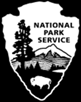 The following explanations correspond directly with the numbered items on the Application Form. Please read this entire document prior to completing the application. Include the nonrefundable application fee when submitting this application.Enter the service you are proposing to provide. These are the services which are currently approved in the park:Guided Bus ToursGuided Walking ToursFood Service for Special Events, Short term only (1-3 Days only)Traditional Craft Vendors for Special Events, Short term only (1-3 Days)Respond “No” or list other parks where you will be providing this service.Enter the legal name of your business. If you have a secondary name under which you are doing business (d.b.a.), please enter that name also.Give the name(s) of persons designated as Authorized Agents for your business. This may include the on-site general manager responsible for day to day operations.Provide contact information for both the main season and the off-season. Over the term of your authorization, it may be necessary to contact you to obtain or share information. Your contact information may also be published in the NPS Commercial Services Directory.Check the box that identifies your type of business.If the state in which you operate or the state where your business is domiciled requires a state business license, provide the license number and year of expiration.Provide your Employer Identification Number (EIN). The Debt Collection Improvement Act of 1996 requires us to collect an EIN or Social Security Number (SSN). The NPS will not collect SSNs, only EINs.  The EIN is issued by the Internal Revenue Service.  You may receive a free EINat http://www.irs.gov/Businesses/Small-Businesses-&-Self-Employed/How-to-Apply-for-an-EIN. We will use the EIN that you provide as needed to collect debts.Provide proof of General Liability Insurance naming the United States of America, National Park Service, as additionally insured in the amounts designated in the application.NPS Management Policy prohibits employees of the NPS and their spouses and minor children from acquiring or retaining any authorization for conducting commercial services in a park area.If your business or business owners or current employees or proposed employees have been convicted or are currently under charges for violation of State, Federal, or local law or regulation in the last 5 years, please give details (does not include minor traffic tickets).Include payment of the Application/Administrative Fee (see Attachment B).Please sign and date your application. If the person SIGNING this application is not an Authorized Agent for the business, proof of signing authority must accompany this application.Mail completed application, application fee, proof of insurance and other supporting documents to Superintendent, Cane River Creole NHP, 400 Rapides Drive, Natchitoches, LA 71457. Applications may take up to 30 days to be processed.Attachment A:  List of Approved ServicesApproved Services for Cane River Creole National Historical Park include the following:Guided Bus ToursGuided Walking ToursFood Service for Special Events, Short term only (1-3 Days only)Traditional Craft Vendors for Special Events, Short term only (1-3 Days)Attachment B: Fee Schedule and PaymentThe following fees and payments are associated with applying for and receiving a CUA at Cane River Creole NHP. The application fee is due at the time the CUA application is sumitted to the park superintendent for approval. The permit/cost recovery fee varies depending on the type of activity/duration and must be paid when the CUA is approved. If any additional costs are incurred by the park during the CUA period, the CUA holder will be billed at the conclusion of the authorization.  NOTE: All fees are non-refundable.  See tables below for fee schedule.Additional Information:The National Park Service has terms and conditions on all commercial service agreements. The following terms and conditions will apply to all Commercial Use Authorizations.  There may be additional terms and conditions based on the services provided.  These may include but are not limited to limits to locations, times, group size, and employee licenses and certifications.CONDITIONS OF THIS AUTHORIZATIONThe holder is prohibited from knowingly giving false information. To do so will be considered a breach of conditions and be grounds for revocation: [RE: 36 CFR 2.32(a)(3)].The holder shall exercise this privilege subject to the supervision of the park area Superintendent. The holder shall comply with all applicable laws and regulations of the area and terms and conditions of the authorization. The holder must acquire all permits or licenses of State or local government, as applicable, necessary to provide the services described above, and, must operate in compliance with all applicable Federal, State, and local laws and regulations, including, without limitation, all applicable park area policies, procedures and regulations. The commercial services described above are to be provided to park area visitors at reasonable rates and under operating conditions satisfactory to the park area Superintendent.This authorization is issued upon the express condition that the United States, its agents and employees shall be free from all liabilities and claims for damages and/or suits for or by reason of any injury, injuries, or death to any person or persons or property of any kind whatsoever, whether to the person or property of the (holder), its agents or employees, or third parties, from any cause or causes whatsoever while in or upon said premises or any part thereof during the term of this authorization or occasioned by any occupancy or use of said premises or any activity carried on by the (holder) in connection herewith, and the (holder) hereby covenants and agrees to indemnify, defend, save and hold harmless the United States, its agents, and employees from all liabilities, charges, expenses and costs on account of or by reason of any such injuries, deaths, liabilities, claims, suits or losses however occurring or damages growing out of the same.Holder agrees to carry general liability insurance against claims occasioned by the action or omissions of the holder, its agents and employees in carrying out activities and operations under this authorization. The policy shall be at least $(See Chart) and naming the United States of America, as additional insured. Holder agrees to have on file with the park copies of the above insurance with the proper endorsements.Costs incurred by the park as a result of accepting and processing the application and managing and monitoring the authorization activity will be reimbursed by the holder. Administrative costs and estimated costs for activities onsite must be paid when the authorization is approved. If any additional costs are incurred by the park, the holder will be billed at the conclusion of the authorization.Benefit – Neither Members of, nor Delegates to Congress, or Resident Commissioners shall be admitted to any share or part of this authorization or derive, either directly or indirectly, any pecuniary benefit to arise therefrom: Provided, however, that nothing herein contained shall beconstrued to extend to any incorporated company, if the authorization be for the benefit of such corporation.This authorization may not be transferred or assigned without the written consent of the park area Superintendent.This authorization may be terminated upon breach of any of the conditions herein or at the discretion of the park area Superintendent.The holder is not entitled to any preference to renewal of this authorization except to the extent otherwise expressly provided by law. This authorization is not exclusive and is not a concession contract.The holder shall not construct any structures, fixtures or improvements in the park area. The holder shall not engage in any groundbreaking activities without the express, written approval of the park area Superintendent.The holder is to provide the park area Superintendent upon request (and, in any event, immediately after expiration of this authorization) a statement of its gross receipts from its activities under this authorization and any other specific information related to the holder’s operations that the park area Superintendent may request, including but not limited to, visitor use statistics and resource impact assessments.The holder is to maintain an accounting system under which its accounts can be readily identified within its system of accounts classification. This accounting system must be capable of providing the information required by this authorization. The holder grants the United States of America and the Government Accountabiity Office access to its books and records at any time for the purpose of determining compliance with the terms and conditions of this authorization.Executive Order 13658 – Establishing a Minimum Wage for Contractors, and its implementing regulations, including the applicable contract clause, are incorporated by reference into this contract as if fully set forth in this contract. The applicable contract clause is available at https://federalregister.gov/a/2014-23533.APPENDIXSPECIAL PARK CONDITIONS FOR CANE RIVER CREOLE NHPCOMMERCIAL USE AUTHORIZATIONAdministrativeThe CUA Holder (and its representatives) and all participants authorized herein must comply with all of the conditions of the CUA, including all exhibits or amendments or written directions of the park superintendent.This CUA is applicable only for the use of the area(s) and terms designated in the CUA.The CUA Holder is required to carry a copy of this completed and approved CUA with them.The CUA Holder or his/her designated representative is responsible for understanding the obligations of this CUA, including rules and regulations pertaining to the use of the resources (36 CFR, chapter 2). A designated representative of the CUA Holder shall be any employee of the CUA Holder engaged in the use of this CUA.Non-Exclusive Authorization - this CUA does not grant the CUA Holder exclusive use of any park area. This CUA shall not be construed as limiting the obligation of the park superintendent to issue similar CUA’s at the request of other persons seeking to conduct the same or similar activities in the park.The CUA Holder will not be considered a Concessioner to the National Park Service, and will have none of the rights and privileges as such.Inspection and Monitoring – the park superintendent or park designee shall have the right to monitor CUA Holder’s tours, and inspect said tours for compliance with all aspects of this CUA. The holder and representatives agree to cooperate in surveys or tour inspections conducted by the National Park Service. If and when approached by a National Park Service employee, the CUA Holder and represenatives must identify themselves and their company.Food items prepared, sold, and consumed in the park must adhere to U.S. Public Health Service acceptable procedures and practices for food handling, temperature control, storage, personal hygiene, milk and dairy products sanitation, dish washing, and precautions that will reduce the risk of rodent, insect, and animal infestation in food storage areas. Food preparation operations are subject to review and inspection by a representative of the U.S. Public Health Service or park staff trained in food handling inspection techniques for food service establishments.This CUA will be managed and supervised by the Chief of Interpretation, 318-352-0383, x 200.Possession of a valid CUA does not guarantee entry into Cane River Creole National Historical Park. Entrance into the park may be closed or restricted from time to time in response to natural (road conditions, construction, flooding) and/or national security. For latest park conditions, call 318-352-0383 or check www.nps.gov/cari.CUA Holder and representatives are responsible for understanding and complying with NPS and State of Louisiana laws, policies, and regulations.SafetyIn the event of an emergency while in the park, CUA Holder representative or guest should call 911.Any accident resulting in property damage (including CUA Holder vehicles), personal injury or death shall be reported to the park as soon as possible (36 CFR 2.33, 3.4 and 4.4). Reports should be made to the park superintendent, 318-352-0383, 100.Any threatening or unusual encounters with wildlife shall be reported as soon as possible.To the extent possible, the CUA Holder shall be responsible to see that all members of their groups are safely equipped and properly clothed prior to the activity or tour. The CUA Holder must brief all of their guests on safety protocols.The CUA Holder shall provide necessary equipment appropriate to the size of the group, or as required by law, for emergency first aid care. A first aid kit must be available and adequate to treat minor injuries. All tour guides will have current, valid certification in basic first aid and CPR.The CUA Holder shall provide an appropriately-sized fire extinguisher on all motorized vehicles for guided bus tours.In the event of an emergency, the CUA Holder shall be responsible for the prompt and appropriate retrieval of equipment and clients if accident or breakdown occurs.If the CUA Holder requires that participants sign an “Acknowledgement of Risk” form before any activity, the superintendent must approve it. Operators are not allowed to request or require that visitors sign a “Waiver of Liability”. A sample is available upon request.Smoking is not permitted within 25 feet of any public building. During extreme fire hazard periods, smoking may not be permitted on the trail.Payment and FeesThis CUA will require the advance payment by the holder of a minimum fee of $100. The park may determine additional monitoring costs. These monitoring fees reflect the actual costs incurred by the park to monitor and/or perform needed functions to properly manage the CUA. The park will evaluate the cost of monitoring, calculate the amount, if any, and prepare a bill of collection.Cost recovery fees may be applicable for some CUA activities. Cost recovery fees will be determined on a case by case basis. Payment will be remitted to Cane River Creole National Historical Park on a monthly basis. Cost recovery fees will be used for maintenance and monitoring activities to ensure safe park conditions for all park visitors.IndemnificationThe CUA Holder shall purchase at a minimum the types and amount of insurance as stated herein and agrees to comply with any revised insurance limits the park superintendent may require during the term of this CUA.The CUA Holder shall provide the park superintendent with a Certificate of Insurance (and endorsement if applicable) at the inception of the CUA and annually thereafter, and shall provide the park superintendent thirty (30) days advance written notice of any material change in the CUA Holder’s insurance program hereunder.The park superintendent will not be responsible for any omissions or inadequacies of insurance coverage and amounts if such provide to be inadequate or otherwise insufficient for any reason whatsoever.Reports and Schedules RequiredThe CUA Holder is required to submit a MONTHLY visitor use summary report to the Chief of Interpretation, by the 7th of each month. Failure to supply these reports could result in revocation or non-renewal of your CUA.The CUA Holder shall submit an ANNUAL report by requested due date that summarizes total in-park visitor use and individual gross revenues for the year as a result of operating in the park. Failure to complete the annual survey by the due date could result in revocation or non-renewal of your CUA. Reports are due no later than 30 days after December 31.Rates and AdvertisingThe National Park Service will not approve the rates of the CUA Holder.The CUA Holder must obtain prior approval from Cane River Creole National Historical Park for any public information releases which refer to the Department of Interior, any bureau or employee (by name or title), or this agreement. The specific text, layout, photographs, etc. of the proposed release must be submitted with the request for approval.The CUA Holder and its representatives shall not publicize, or otherwise circulate, promotional material (such as advertisements, sales brochures, press releases, speeches, still and motion pictures, articles, manuscripts or other publications) which state or imply Governmental, Departmental, Bureau or Government employee endorsement of a product, service, or position which the CUA Holder represents. No release of information relating to this agreement may state or imply that the Government approves of the CUA Holder’s work product or service, or considers the CUA Holder’s work to be superior to other products and services.The CUA Holder and its representatives shall not depict or suggest prohibited activities while operating in the park. Advertising for the permitted activity shall not state or imply endorsement by the National Park Service.All printed material given to the public by the CUA Holder and its representatives, including promotional material must be approved in writing by the Superintendent prior to use.Outdoor/Wilderness EthicThe area(s) authorized for use under this CUA must be left in substantially the same condition, if not better, as it was prior to the activities authorized herein, with all refuse properly disposed of or otherwise as required by the park superintendent.The CUA Holder shall communicate to each visitor, family, or group they are providing service to the principles of “Leave No Trace.” Additional Leave No Trace information can be obtained from the Leave No Trace Center for Outdoor Ethics website at www.lnt.org.All trash and garbage generated by the CUA Holder and tours will be carried out or packed out of the park.  Cigarette butts must not be disposed on the ground.Traffic and ParkingVehicles used in conjunction with this CUA shall not impede the flow of normal or emergency traffic.Parking - parking in conjunction with all tours will only be allowed in areas where it is legally permissible.This CUA does not guarantee, reserve, or otherwise give preference for parking, and no vehicles used in conjunction with activities authorized by this CUA may be driven or temporarily left in any areas not authorized for motor vehicle travel.Parking/Loading/Unloading - long term parking (more than ½ hour) of trailers and vehicle is permitted only at designated locations.Signs and Placards – The CUA holder shall abide by all traffic control signs, including but not limited to stop signs, speed limits signs, and other posted traffic control signs.Use of Motor Vehicles1. The authorized CUA Holder must meet the applicable requirements of the Federal Highway Administration (Interstate Commerce Commission) and applicable Department of Transportation – Motor Vehicle Division insurance and operating authority requirements for the State of Louisiana. If the authorized CUA Holder’s Federal or state authority is revoked for any reason, or suspended for any reason for a period longer than fifteen (15) days, this CUA is automatically revoked. In this event, no notice of revocation is necessary.Guided Bus ToursGuided bus tours are permitted during day-light hours only. Night-time tours are not permitted.Bus Drivers - an employee(s) of the CUA Holder designated as the bus driver or tour leader shall escort/guide each group and monitor adherence to the CUA’s special conditions.Safety/Safety Equipment - the CUA Holder must comply with all aspects of “Safety” listed above.Motor Vehicles – the CUA Holder must comply with all requirements of “Use of Motor Vehicles” and “Traffic and Parking” listed above.Group Size - group size for guided bus tours are limited to the maximum capacity of the tour bus. Larger groups exceeding the capacity of the bus must be broken into smaller groups on separate buses. Groups can rejoin at prearranged times and locations where all can be easily accommodated.Picnic area sites, such as Oakland Plantation entrance pavilion, cannot be reserved. All sites on available on a first-come, first-served basis.The CUA Holder and their representatives are responsible for understanding and complying with NPS and State of Louisiana laws and regulations related to the operation of motorized vehicles. In particular, the CUA Holder and their representatives will ensure compliance with the following:Stay in control of motorized vehicles at all times.Travel on designated roadways only.Observe posted speed limits.Comply with all posted traffic signs (stop, one-way, etc.)Do not obstruct roadways. Use pull-outs where provided, or road shoulders when stopping.Yield to pedestrians, community members, and other driversThe CUA Holder and their representatives are prohibited from possessing firearms while in the park on guided bus tours.Guided Walking ToursDay walking tours are permitted during day-light hours only. Night-time tours are not permitted.Tour Leaders – an employee(s) of the CUA Holder designated as the tour leader shall hike with each group to monitor adherence to special conditions, and to other touring concerns.Safety/safety equipment – the CUA Holder must brief all of their guests on proper and safe hiking practices, as well as procedures in the event they become separated from the group and/or lost.Group Size – group size for walking tours are limited to twenty (20), including tour leader(s). The CUA Holder will provide a minimum of two (2) leaders per group of 20 people.Groups must stay on designated trails within the visitor area. Walking through operational zones and agricultural areas (fields) is NOT permitted.The CUA Holder and their designated representative are responsible for understanding and complying with park rules and regulations (36 CFR, chapters 1, 2, 4 and 7). In particular, the CUA Holder and their representatives will ensure compliance with the following resource-related regulations:Enjoy wildlife from a distance - do not approach, touch, feed, harass or disturb wildlife.Minimize noise levels, consistent with backcountry/wilderness ethics.Fires are not allowed or permitted at any time.The possession, destruction, defacing, disturbing from its natural state, or removal of any natural or cultural feature is prohibited.Dogs, cats and other pets are prohibited on all trails in the park.The CUA Holder and their representatives are prohibited from possessing firearms while in the park on guided walking tours.Food Service for Special EventsFood service operations are permitted during day-light hours only.Safety/Safety Equipment - the CUA Holder must comply with all aspects of “Safety” listed above.Motor Vehicles – the CUA Holder must comply with all requirements of “Use of Motor Vehicles” and “Traffic and Parking” listed above.Separate “Temporary Food Event Coordinator’s Application” is required to be filled out and submitted to the NPS. This form is required to be reviewed and approved by a U.S. Public Health Officer and can take up to 90 days for approval.Duration – Vendors may only set up on park property for short durations of time (1-3 days maximum per event) and only during special events.Traditional Craft Vendors for Special EventsTraditional craft operations are permitted during day-light hours only.Safety/Safety Equipment - the CUA Holder must comply with all aspects of “Safety” listed above. In addition, the park superintendent or designee may also impose additional safety precautions to ensure visitor and staff safety.Motor Vehicles – the CUA Holder must comply with all requirements of “Use of Motor Vehicles” and “Traffic and Parking” listed above.Separate “Temporary Food Event Coordinator’s Application” is required to be filled out and submitted to the NPS. This form is required to be reviewed and approved by a U.S. Public Health Officer and can take up to 90 days for approval.Insurance –Some activities, including those deemed potentially hazardous to visitors, will require increased liability coverage.Duration – Vendors may only set up on park property for short durations of time (1-3 days maximum per event) and only during special events.Non-Compliance with CUAPenalties for non-compliance of CUA permit are as follows:First violation will result in warning letter.Second violation will be final warning letter.A third violation will result in revocation of the CUA Permit.Citations may be issued at any time.Revocation: This permit may be terminated upon breach of any of the conditions herein or at the discretion of the superintendent without compensation to the permittee or liability of the U.S. Government.No preferential right of renewal attaches to this permit.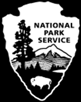 DEPARTMENT OF THE INTERIORNational Park ServiceCane River Creole National Historical Park Attention: Superintendent400 Rapides DriveNatchitoches, LA 71457318-352-0383IMPORTANT: Before completing this application, please refer to the Application Instructions to verify that the service you are proposing is an approved commercial service. If the service you wish to provide is not listed on the table of approved commercial visitor services, contact us at the number above.Please submit your application fee of $100.00, proof of insurance, and other supporting documents with this application. Please note that filling out this form does NOT constitute a valid CUA for your operation. A separate CUA will be granted to you if approved by the park superintendent. A separate cost recovery fee may also be applicable at the time the CUA is granted.Some parks have minimum requirements for businesses that offer services to visitors relating to the safety and welfare of the visitors and protection of the resources. These requirements may include documentation of first aid training, an emergency response plan, limits to group size, etc.Service for which you are applying(See list of approved services in the attached instructions)Will you be providing this service in more than one park? Yes  	No  	If yes, list all.Applicant (Legal Business Name and DBA)Authorized Agents  (Owner and any onsite person authorized to manage the operation)Mailing Address:PRIMARY CONTACT INFO (Dates at this address 	) Address:				 City, State, Zip:  					 Email:				 Website:				 Day Phone: 	Evening Phone:  		Fax:  	ALTERNATE CONTACT INFO (Dates at this address 	)If same as “Primary Contact Info”, check here □ and go to number (6).Address:	 City, State, Zip:  		Day Phone:	Evening Phone:  		 Fax:  		What is your Business Type (Please check one below):  Sole Proprietor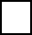   Partnership (Print the names of each partner. If there are more than two partners, please attach a complete list of their names.)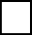 (Name 	) (Name 	)  Corporation: (State:	Entity Number 	)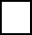   Limited Liability Corporation: (State:	Entity Number 	)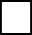   Non-Profit (Please attach a copy of your IRS Ruling or Determination Letter) Other (Specify)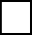 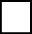 State Business License Number:	Expiration Date:  	Employer Identification Number (EIN)  	Insurance and VehiclesProvide proof of insurance. The CUA operator must maintain General Liability insurance naming the United States of America, National Park Service as an additional insured.  Minimum coverage amount is$500,000 per occurrence. Some activities will require increased coverage, see Park-Specific instructions. Auto Liability insurance is also required at a minimum coverage amounts described below.Will your business operate vehicles (car, truck, van, bus, taxicab, boats, aircraft etc.) within NPS boundaries 	?	Yes   No 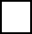 If "yes,” please give a description of each vehicle. Use additional paper if necessary. All vehicles are required to be registered and the operators are required to have the licenses to operate them commercially as required by law or regulation.NPS EmploymentAre you, your spouse, or minor children employed with the National Park Service?Yes   No             If Yes, please complete below: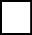 Employee:		 Title		 Park and Office where employed:  	To your knowledge, have you, your company, or any current or proposed employees been convicted or fined for violations of State, Federal, or local law within the last 5 years? Are you, your company, or any current or proposed employees now under investigation for any violations of State, Federal, or local law or regulation?  See instructionsYes     No      If "yes", please provide the following information.	Attach additional pages if necessary.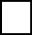 Date of violation or incident under investigation:  	Name of business or person(s) charged:  	 Please identify the law or regulation violated or under investigation:Please identify the State, municipality, or Federal agency that initiated the charges: Additional Detail (optional)  	(Results) Action Taken by Court 	FEE: Please include the Application/Administrative fee as outlined in the Park-Specific instructions.Signature: False, fictitious or fraudulent statements of representations made in this application may be grounds for denial or revocation of the Commercial Use Authorization and may be punishable by fine or imprisonment (U.S. Code, Title 18, Section 1001). All information provided will be considered in reviewing this application.  Authorized Agents must attach proof of authorization to sign below.By my signature, I hereby attest that all my statements and answers on this form and any attachments are true, complete, and accurate to the best of my knowledge.Signature	DatePrinted NameTitlePAPERWORK REDUCTION ACT STATEMENT: In accordance with the Paperwork Reduction Act (44 U.S.C. 3501), please note the following. This information collection is authorized by The Concession Management Improvement Act of 1998 (54 U.S.C. 101925). Your response is required to obtain or retain a benefit in the form of a Commercial Use Authorization. We will use the information you submit to evaluate your ability to offer the services requested and to notify the public what services you will offer. We estimate that it will take approximately 2.5 hours to prepare an application, including time to review instructions, gather and maintain data, and complete and review the proposal. We may not conduct or sponsor and you are not required to respond to a collection of information unless it displays a currently valid Office of Management and Budget control number. You may submit comments on any aspect of this information collection, including the accuracy of the estimated burden hours and suggestions to reduce this burden. Send your comments to: Information Collection Clearance Officer, National Park Service, 1849 C Street NW, Mail Stop 2601, Washington, D.C. 20240.Type of CostAmountDueApplication Fee$100Must be submitted at the time of the initial CUA application.Permit/Cost Recovery Fee$TBDPayable when the CUA permit is approved.Number of PassengersMinimum per Occurrence Liability LimitsSingle Purpose Activities (includes day and overnight hiking, photography and art classes, bicycling, and group camping.)$500,000Up to 5 passengers$300,0006 to 12 passengers$500,00013 to 20 passengers$750,000Over 21 passengers$1,500,000MAKE OF VEHICLEMODELYEARMAX # PASSENGERSOWNLEASE